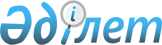 Об утверждении бюджета Енбекского сельского округа на 2020-2022 годы
					
			С истёкшим сроком
			
			
		
					Решение Мугалжарского районного маслихата Актюбинской области от 6 января 2020 года № 391. Зарегистрировано Департаментом юстиции Актюбинской области 14 января 2020 года № 6701. Прекращено действие в связи с истечением срока
      В соответствии с пунктом 2 статьи 9-1 Бюджетного кодекса Республики Казахстан от 4 декабря 2008 года, статьей 6 Закона Республики Казахстан от 23 января 2001 года "О местном государственном управлении и самоуправлении в Республике Казахстан", Мугалжарский районный маслихат РЕШИЛ:
      1. Утвердить бюджет Енбекского сельского округа на 2020-2022 годы согласно приложениям 1, 2 и 3, в том числе на 2020 год в следующих объемах:
      1) доходы – 51 266,0 тысяч тенге:
      налоговые поступления – 3 950,0 тысяч тенге;
      неналоговые поступления – 0,0 тысяч тенге;
      поступления от продажи основного капитала – 0,0 тысяч тенге;
      поступления трансфертов – 47 716,0 тысяч тенге;
      2) затраты – 125 111,2 тысяч тенге;
      3) чистое бюджетное кредитование – 0,0 тенге;
      бюджетные кредиты – 0,0 тенге;
      погашение бюджетных кредитов – 0,0 тенге;
      4) сальдо по операциям с финансовыми активами – 0,0 тенге;
      приобретение финансовых активов – 0,0 тенге;
      поступление от продажи финансовых активов государства – 0,0 тенге;
      5) дефицит (профицит) бюджета – - 73 445,2 тысяч тенге;
      6) финансирование дефицита (использование профицита) бюджета – 73 445,2 тысяч тенге:
      поступление займов – 63 940,5 тысяч тенге;
      погашение займов – 0,0 тысяч тенге;
      используемые остатки бюджетных средств – 9 504,7 тысяч тенге.
      Сноска. Пункт 1 с изменениями, внесенными решениями Мугалжарского районного маслихата Актюбинской области от 26.03.2020 № 420 (вводится в действие с 01.01.2020); от 25.08.2020 № 485 (вводится в действие с 01.01.2020); от 11.11.2020 № 513 (вводится в действие с 01.01.2020).


      2. Налоговыми поступлениями в бюджеты города районного значения, села, поселка, сельского округа являются:
      индивидуальный подоходный налог по доходам, подлежащим обложению самостоятельно физическими лицами, у которых на территории города районного значения, села, поселка расположено заявленное при постановке на регистрационный учет в органе государственных доходов:
      место нахождения – для индивидуального предпринимателя, частного нотариуса, частного судебного исполнителя, адвоката, профессионального медиатора;
      место жительства – для остальных физических лиц;
      налог на имущество физических лиц по объектам обложения данным налогом, находящимся на территории города районного значения, села, поселка, сельского округа;
      земельный налог на земли населенных пунктов с физических и юридических лиц по земельным участкам, находящимся на территории города районного значения, села, поселка;
      налог на транспортные средства:
      с физических лиц, место жительства которых находится на территории города районного значения, села, поселка;
      с юридических лиц, место нахождения которых, указываемое в их учредительных документах, располагается на территории города районного значения, села, поселка;
      плата за размещение наружной (визуальной) рекламы:
      на открытом пространстве за пределами помещений в городе районного значения, селе, поселке;
      в полосе отвода автомобильных дорог общего пользования, проходящих через территории города районного значения, села, поселка, сельского округа;
      на открытом пространстве за пределами помещений вне населенных пунктов и вне полосы отвода автомобильных дорог общего пользования.
      Неналоговыми поступлениями в бюджеты города районного значения, села, поселка, сельского округа являются:
      штрафы, налагаемые акимами городов районного значения, сел, поселков, сельских округов за административные правонарушения;
      добровольные сборы физических и юридических лиц;
      доходы от коммунальной собственности города районного значения, села, поселка, сельского округа (коммунальной собственности местного самоуправления):
      поступления части чистого дохода коммунальных государственных предприятий, созданных по решению аппарата акима города районного значения, села, поселка, сельского округа;
      доходы на доли участия в юридических лицах, находящиеся в коммунальной собственности города районного значения, села, поселка, сельского округа (коммунальной собственности местного самоуправления);
      доходы от аренды имущества коммунальной собственности города районного значения, села, поселка, сельского округа (коммунальной собственности местного самоуправления);
      другие доходы от коммунальной собственности города районного значения, села, поселка, сельского округа (коммунальной собственности местного самоуправления);
      другие неналоговые поступления в бюджеты города районного значения, села, поселка, сельского округа.
      3. Поступлениями в бюджеты города районного значения, села, поселка, сельского округа от продажи основного капитала являются деньги от продажи государственного имущества, закрепленного за государственными учреждениями, финансируемыми из бюджета города районного значения, села, поселка, сельского округа.
      4. Поступлениями трансфертов в бюджеты города районного значения, села, поселка, сельского округа являются трансферты из районного (города областного значения) бюджета.
      5. Принять к сведению и руководству, что с 1 января 2020 года установлено:
      1) минимальный размер заработной платы – 42 500 тенге;
      2) месячный расчетный показатель для исчисления пособий и иных социальных выплат, а также для применения штрафных санкций, налогов и других платежей в соответствии с законодательством Республики Казахстан – 2651 тенге;
      3) величина прожиточного минимума для исчисления размеров базовых социальных выплат – 31 183 тенге;
      с 1 апреля 2020 года:
      1) минимальный размер государственной базовой пенсионной выплаты – 17 641 тенге;
      2) минимальный размер пенсии – 40 441 тенге;
      3) месячный расчетный показатель для исчисления пособий и иных социальных выплат, а также для применения штрафных санкций, налогов и других платежей в соответствии с законодательством Республики Казахстан – 2 778 тенге;
      4) величина прожиточного минимума для исчисления размеров базовых социальных выплат – 32 668 тенге.
      Сноска. Пункт 5 – в редакции решения Мугалжарского районного маслихата Актюбинской области от 25.08.2020 № 485 (вводится в действие с 01.01.2020).


      6. Учесть в бюджет Енбекского сельского округа на 2020 год объем субвенции передаваемой из районного бюджета в сумме 24 691,0 тысяч тенге.
      7. Учесть, в бюджете Енбекского сельского округа на 2020 год поступление текущих целевых трансфертов из республиканского бюджета 2 000,0 тысяч тенге, из областного бюджета 17 480,0 тысяч тенге.
      8. Государственному учреждению "Аппарат маслихата Мугалжарского района" в установленном законодательном порядке обеспечить государственную регистрацию настоящего решения в Департаменте юстиции Актюбинский области.
      9. Настоящее решение вводится в действие с 1 января 2020 года. Бюджет Енбекского сельского округа на 2020 год
      Сноска. Приложение 1 – в редакции решения Мугалжарского районного маслихата Актюбинской области от 11.11.2020 № 513 (вводится в действие с 01.01.2020). Бюджет Енбекского сельского округа на 2021 год Бюджет Енбекского сельского округа на 2022 год
					© 2012. РГП на ПХВ «Институт законодательства и правовой информации Республики Казахстан» Министерства юстиции Республики Казахстан
				
      Председатель сессии Мугалжарского районного маслихата 

К. Тукешев

      Cекретарь Мугалжарского районного маслихата 

Р. Мусенова
Приложение 1 к решению маслихат Мугалжарского района от 6 января 2020 года № 391
категория
категория
категория
категория
сумма (тысяч тенге)
класс
класс
класс
сумма (тысяч тенге)
подкласс
подкласс
сумма (тысяч тенге)
наименование
сумма (тысяч тенге)
1. ДОХОДЫ
51 266,0
1
НАЛОГОВЫЕ ПОСТУПЛЕНИЯ
3 950,0
01
Подоходный налог
422,0
2
Индивидуальный подоходный налог
422,0
04
Налоги на собственность
 3 528,0
1
Налоги на имущество
68,0
3
Земельный налог
209,0
4
Налог на транспортные средства
3 251,0
4
Поступления трансфертов
47 716,0
02
Трансферты из вышестоящих органов государственного управления
47 716,0
3
Трансферты из районного (города областного значения) бюджета
47 716,0
функциональная группа
функциональная группа
функциональная группа
функциональная группа
функциональная группа
сумма (тысяч тенге)
функциональная подгруппа
функциональная подгруппа
функциональная подгруппа
функциональная подгруппа
сумма (тысяч тенге)
администратор бюджетных программ
администратор бюджетных программ
администратор бюджетных программ
сумма (тысяч тенге)
программа
программа
сумма (тысяч тенге)
Наименование
сумма (тысяч тенге)
ІІ. ЗАТРАТЫ
125 111,2
01
Государственные услуги общего характера
25 882,0
1
Представительные, исполнительные и другие органы, выполняющие общие функции государственного управления
25 882,0
124
Аппарат акима города районного значения, села, поселка, сельского округа
25 882,0
001
Услуги по обеспечению деятельности акима города районного значения, села, поселка, сельского округа
17 929,0
022
Капитальные расходы государственного органа
7 953,0
04
Образование
27 442,0
1
Дошкольное воспитание и обучение
27 442,0
124
Аппарат акима города районного значения, села, поселка, сельского округа
27 442,0
041
Реализация государственного образавательного заказа в дошкольных организациях образования
27 442,0
07
Жилищно-коммунальное хозяйство
4 835,5
3
Благоустройство населенных пунктов
4 835,5
124
Аппарат акима города районного значения, села, поселка, сельского округа
4 835,5
008
Освещение улиц в населенных пунктах
3 844,5
011
Благоустройство населенных пунктов
990,0
12
Транспорт и коммуникации
66 940,5
1
Автомобильный транспорт
3 000,0
124
Аппарат акима города районного значения, села, поселка, сельского округа
3 000,0
013
Обеспечение функционирования автомобильных дорог в городах районного значения, селах, поселках, сельских кругах
3 000,0
045
Капитальный и средний ремонт автомобильных дорог в городах районного значения, селах, поселках, сельских округах
63 940,5
15
Трансферт
12,2
1
Трансферт
12,2
124
Аппарат акима города районного значения, села, поселка, сельского округа
12,2
048
Возврат неиспользованных (недоиспользованных) целевых трансфертов
12,2
V. Дефицит (профицит) бюджета
-73 445,2
VI. Финансирование дефицита (использование профицита) бюджета
73 445,2
7
Поступление займов
63 940,5
01
Внутренние государственные займы
63 940,5
2
Договоры займа
63 940,5
Договоры займа
63 940,5
8
Используемые остатки бюджетных средств
9 504,7
01
Остатки бюджетных средств
9 504,7
1
Свободные остатки бюджетных средств
9 504,7
01
Свободные остатки бюджетных средств
9 504,7Приложение 2 к решению Мугалжарского районного маслихата от 6 января 2020 года № 391
категория
категория
категория
категория
сумма (тысяч тенге)
класс
класс
класс
сумма (тысяч тенге)
подкласс
подкласс
сумма (тысяч тенге)
наименование
сумма (тысяч тенге)
1. ДОХОДЫ
48 377,0
1
НАЛОГОВЫЕ ПОСТУПЛЕНИЯ
4 068,0
01
Подоходный налог
1 261,0
2
Индивидуальный подоходный налог
1 261,0
04
Налоги на собственность
2 807,0
1
Налоги на имущество
70,0
3
Земельный налог
296,0
4
Налог на транспортные средства
2 441,0
4
Поступления трансфертов
44 309,0
02
Трансферты из вышестоящих органов государственного управления
44 309,0
3
Трансферты из районного (города областного значения) бюджета
44 309,0
функциональная группа
функциональная группа
функциональная группа
функциональная группа
функциональная группа
сумма (тысяч тенге)
функциональная подгруппа
функциональная подгруппа
функциональная подгруппа
функциональная подгруппа
сумма (тысяч тенге)
администратор бюджетных программ
администратор бюджетных программ
администратор бюджетных программ
сумма (тысяч тенге)
программа
программа
сумма (тысяч тенге)
Наименование
сумма (тысяч тенге)
ІІ. ЗАТРАТЫ 
48 377,0
01
Государственные услуги общего характера
15 052,0
1
Представительные, исполнительные и другие органы, выполняющие общие функции государственного управления
15 052,0
124
Аппарат акима города районного значения, села, поселка, сельского округа
15 052,0
001
Услуги по обеспечению деятельности акима города районного значения, села, поселка, сельского округа
15 052,0
04
Образование
29 653,0
1
Дошкольное воспитание и обучение
29 653,0
124
Аппарат акима города районного значения, села, поселка, сельского округа
29 653,0
041
Реализация государственного образавательного заказа в дошкольных организациях образования
29 653,0
07
Жилищно-коммунальное хозяйство
2 672,0
3
Благоустройство населенных пунктов
2 672,0
124
Аппарат акима города районного значения, села, поселка, сельского округа
2 672,0
008
Освещение улиц в населенных пунктах
2 672,0
12
Транспорт и коммуникации
1 000,0
1
Автомобильный транспорт
1 000,0
124
Аппарат акима города районного значения, села, поселка, сельского округа
1 000,0
013
Обеспечение функционирования автомобильных дорог в городах районного значения, селах, поселках, сельских округах
1 000,0
V. Дефицит (профицит) бюджета
0,0
VI. Финансирование дефицита (использование профицита) бюджета
0,0Приложение 3 к решению Мугалжарского районного маслихата от 6 января 2020 года № 391
категория
категория
категория
категория
сумма (тысяч тенге)
класс
класс
класс
сумма (тысяч тенге)
подкласс
подкласс
сумма (тысяч тенге)
наименование
сумма (тысяч тенге)
1. ДОХОДЫ
49 002,0
1
НАЛОГОВЫЕ ПОСТУПЛЕНИЯ
4 190,0
01
Подоходный налог
1 299,0
2
Индивидуальный подоходный налог
1 299,0
04
Налоги на собственность
2 891,0
1
Налоги на имущество
72,0
3
Земельный налог
305,0
4
Налог на транспортные средства
2 514,0
4
Поступления трансфертов
44 812,0
02
Трансферты из вышестоящих органов государственного управления
44 812,0
3
Трансферты из районного (города областного значения) бюджета
44 812,0
функциональная группа
функциональная группа
функциональная группа
функциональная группа
функциональная группа
сумма (тысяч тенге)
функциональная подгруппа
функциональная подгруппа
функциональная подгруппа
функциональная подгруппа
сумма (тысяч тенге)
администратор бюджетных программ
администратор бюджетных программ
администратор бюджетных программ
сумма (тысяч тенге)
программа
программа
сумма (тысяч тенге)
Наименование
сумма (тысяч тенге)
ІІ. ЗАТРАТЫ 
49 002,0
01
Государственные услуги общего характера
15 353,0
1
Представительные, исполнительные и другие органы, выполняющие общие функции государственного управления
15 353,0
124
Аппарат акима города районного значения, села, поселка, сельского округа
15 353,0
001
Услуги по обеспечению деятельности акима города районного значения, села, поселка, сельского округа
15 353,0
04
Образование
29 950,0
1
Дошкольное воспитание и обучение
29 950,0
124
Аппарат акима города районного значения, села, поселка, сельского округа
29 950,0
041
Реализация государственного образавательного заказа в дошкольных организациях образования
29 950,0
07
Жилищно-коммунальное хозяйство
2 699,0
3
Благоустройство населенных пунктов
2 699,0
124
Аппарат акима города районного значения, села, поселка, сельского округа
2 699,0
008
Освещение улиц в населенных пунктах
2 699,0
12
Транспорт и коммуникации
1 000,0
1
Автомобильный транспорт
1 000,0
124
Аппарат акима города районного значения, села, поселка, сельского округа
1 000,0
013
Обеспечение функционирования автомобильных дорог в городах районного значения, селах, поселках, сельских округах
1 000,0
V. Дефицит (профицит) бюджета
0,0
VI. Финансирование дефицита (использование профицита) бюджета
0,0